Главное управление МЧС России по Республике Башкортостан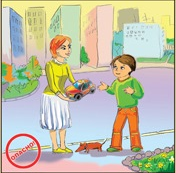 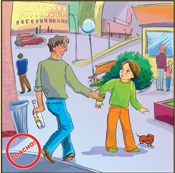 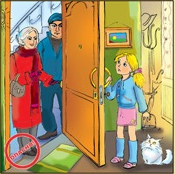 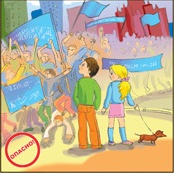 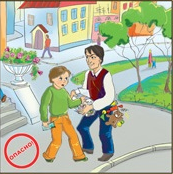 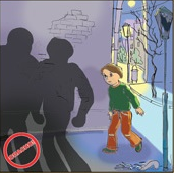 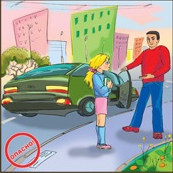 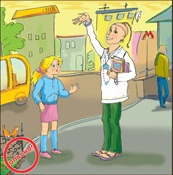 